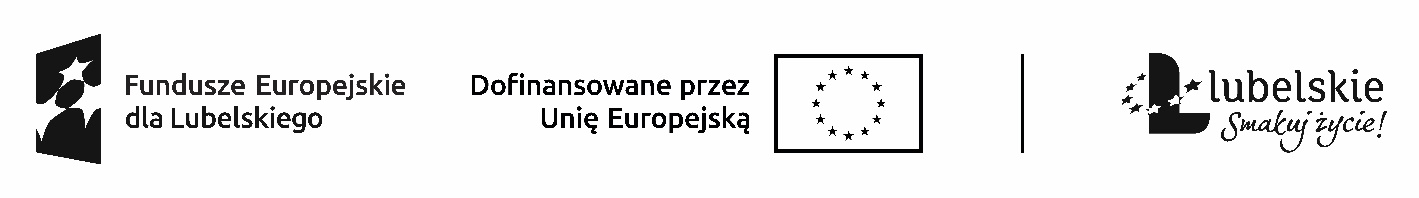 Zasady organizacji przez Powiatowy Urząd Pracy w Chełmie miejsc odbywania stażu u organizatora stażu  obowiązujące w 2023r.I. Postanowienia ogólne  § 1Organizacji stażu dokonuje się na podstawie :Ustawy z dnia 20 kwietnia 2004r. o promocji zatrudnienia i instytucjach rynku pracy.Ustawy z dnia 27 sierpnia 1997r. o rehabilitacji zawodowej i społecznej oraz zatrudnianiu osób niepełnosprawnych.Rozporządzenia Ministra Pracy i Polityki Społecznej z dnia 20 sierpnia 2009r. w sprawie szczegółowych warunków odbywania stażu przez bezrobotnych.Rozporządzenie MPiPS z dnia 18.08.2009r. w sprawie szczegółowego trybu przyznawania zasiłku dla bezrobotnych, stypendium i dodatku aktywizacyjnego.Niniejszych zasad.§ 2Miejsca stażowe są organizowane w pierwszej kolejności u pracodawców gwarantujących zatrudnienie po okresie odbywania stażu minimum 3 miesiące. Ilość umów zawartych o zorganizowanie staży dla osób bezrobotnych w danym roku kalendarzowym uzależniona jest od jest wielkości limitu przyznanego na ten cel.Zawieranie umów odbywa się zgodnie z monitoringiem  miesięcznym -osobowym i finansowym.Okres stażu uzależniony jest od wysokości posiadanych środków oraz gwarancji zatrudnienia po stażu. Minimalny okres odbywania stażu wynosi 3 miesiące.W przypadku gdy liczba wniosków, które spełnią wymogi formalno-prawne będzie większa niż ilość wolnych miejsc stażowych wyliczona wg monitoringu miesięcznego osobowego i finansowego- umowy stażowe zostaną zawarte z tymi organizatorami, którzy gwarantują najdłuższy okres zatrudnienia.Liczba miejsc dla organizatorów należących do sektora publicznego gdzie zatrudnianie odbywa się w drodze konkursu będzie limitowana i zależna od kwoty środków będących w dyspozycji PUP na realizację tej formy wsparcia.Mając na uwadze możliwości finansowe, Urząd zastrzega sobie możliwość zmniejszenia liczby miejsc stażowych wskazanych we wniosku oraz okresu odbywania stażu. Informacja o sposobie rozpatrzenia wniosku nie jest decyzją administracyjną i nie przysługuje od niej odwołanie na podstawie przepisów Kodeksu Postępowania Administracyjnego.II. Organizator stażu § 3Organizatorem stażu może być:pracodawca,przedsiębiorca niezatrudniający pracownika,rolnicza spółdzielnia produkcyjna,pełnoletnia osoba fizyczna, zamieszkująca i prowadząca na terytorium Rzeczypospolitej Polskiej, osobiście i na własny rachunek, działalność w zakresie produkcji roślinnej lub zwierzęcej, w tym ogrodniczej, sadowniczej, pszczelarskiej i rybnej, w pozostającym w jej posiadaniu gospodarstwie rolnym obejmującym obszar użytków rolnych o powierzchni przekraczającej 2 ha przeliczeniowe lub prowadzącej dział specjalny produkcji rolnej, o którym mowa w ustawie z dnia 20 grudnia 1990r. o ubezpieczeniu społecznym rolników,organizacja pozarządowa.Warunki jakie powinien spełniać organizator ubiegający się o zorganizowanie miejsc odbywania stażu:działa na rynku min. 3 miesiące,firma nie jest w stanie likwidacji lub upadłościuzyska potwierdzenie aktualizacji karty pracodawcy w trakcie kontaktu z doradcą klienta PUP,                  nie zalega z płatnościami wobec Zakładu Ubezpieczeń Społecznych i Urzędu Skarbowego. złoży kompletny i prawidłowo sporządzony wniosek wraz z załącznikami,opracuje program wykonywanych zadań z uwzględnieniem umiejętności i kwalifikacji, jakie nabędzie osoba bezrobotna w trakcie jego odbywania, wskaże opiekuna bezpośrednio odpowiedzialnego za prawidłowy przebieg stażu/wskazany opiekun powinien posiadać odpowiednie kwalifikacje i predyspozycje do sprawowania opieki, ponieważ jest zobowiązany do udzielania bezrobotnemu wskazówek i pomocy w wypełnianiu powierzonych zadań/,wskaże miejsce odbywania stażu, które nie jest jednocześnie miejscem zamieszkania Organizatora, chyba, że jest wyodrębnionym (z osobnym wejściem) lokalem na nieruchomości, w przypadku zmniejszenia stanu zatrudnienia przez organizatora stażu będącego beneficjentem pomocy publicznej z przyczyn nie dotyczących pracownika w okresie 
6 miesięcy przed złożeniem wniosku – organizacja stażu, na stanowisku, które nie uległo likwidacji - pod warunkiem gwarancji zatrudnienia, z wyjątkiem zadań sfery publicznej określonych w art.4 ustawy o działalności pożytku publicznego 
i o wolontariacie,u organizatora stażu, który jest pracodawcą staż mogą odbywać jednocześnie bezrobotni w liczbie nie przekraczającej liczby pracowników zatrudnionych u organizatora w dniu składania wniosku w przeliczeniu na pełny wymiar czasu pracy,u organizatora stażu, który jest przedsiębiorcą niezatrudniającym pracowników staż może odbywać jednocześnie jeden bezrobotny.Warunki doboru osób bezrobotnych do odbywania stażu   § 4Na staż mogą zostać skierowane osoby bezrobotne zarejestrowane w Powiatowym Urzędzie Pracy w Chełmie. Skierowanie na staż uzależnione jest od indywidualnych potrzeb i możliwości bezrobotnego.W przypadku organizacji staży finansowanych ze środków Europejskiego Funduszu Społecznego  oraz ze środków Funduszu Pracy z Rezerwy Ministra Urząd zastrzega sobie możliwość ogłaszania dodatkowych naborów wniosków o zorganizowanie stażu wyłącznie dla osób spełniających określone kryteria dostępu do realizacji danego projektu . 3. Maksymalny okres stażu 12 miesięcy dla bezrobotnych do 30 roku życia,4. Maksymalny okres stażu 6 miesięcy dlabezrobotnych powyżej 30 roku życia, § 5Osoby niepełnosprawne zarejestrowane w PUP jako poszukujące pracy niepozostające w zatrudnieniu mogą być skierowane na staż finansowany ze środków PFRON na zasadach takich jak bezrobotni. § 6Organizator stażu może we wniosku wskazać imię i nazwisko bezrobotnego, którego planuje przyjąć na staż. Skierowanie na staż uzależnione jest od indywidualnych potrzeb i możliwości bezrobotnego.§ 7Aktywizacją w ramach stażu będą objęte osoby bezrobotne w szczególności:bezrobotni niepełnosprawni, bezrobotni do 30 roku życia,bezrobotni powyżej 50 roku życia,długotrwale bezrobotni,poszukujący pracy niepozostający w zatrudnieniu lub niewykonujący innej pracy zarobkowej opiekunowie osób niepełnosprawnych, z wyłączeniem opiekunów osób niepełnosprawnych pobierających świadczenie pielęgnacyjne lub specjalny zasiłek opiekuńczy na podstawie przepisów o świadczeniach rodzinnych, lub zasiłek dla opiekuna na podstawie przepisów o ustaleniu i wypłacie zasiłków dla opiekunów.Założenia dotyczące organizacji stażu§ 8Długość okresu stażu zależy od:wieku osób bezrobotnych kierowanych na staż,okresu gwarancji zatrudnienia po odbytym stażu – preferowani organizatorzy gwarantujący zatrudnienie po okresie stażu,rodzaju zadań wykonywanych w trakcie odbywania stażu przedstawionych przez organizatora w programie stażu,okres odbywania stażu nie może być dłuższy  od okresu wskazanego przez organizatora w złożonym wniosku, Warunki odmowy organizacji stażu w przypadku gdy:1/wniosek nie spełnia wymogów formalno-prawnych,wskazana we wniosku osoba bezrobotna odbywała staż, przygotowanie zawodowe w miejscu pracy lub przygotowanie zawodowe dorosłych  u tego samego organizatora na tym samym stanowisku,  organizator stażu nie wywiązał się z warunków wcześniej realizowanej umowy w ciągu ostatnich 12 miesięcy,  organizator uchylał się od obowiązku zatrudnienia po stażu poprzez zwrot do PUP ustalonej w umowie kwoty składki na Fundusz Pracy w ciągu ostatnich 12 miesięcy, bezrobotni zgłaszali nieprawidłowości dotyczące realizacji programu stażu oraz warunków odbywania stażu we wcześniej realizowanych przez organizatora umowach,organizator stażu w okresie do 365 dni przed dniem złożenia wniosku o organizację miejsca odbywania stażu został skazany prawomocnym wyrokiem za naruszenie praw pracowniczych lub jest objęty postępowaniem wyjaśniającym w tej sprawie,organizator ubiega się o organizację stażu dla najbliższego członka rodziny /za najbliższego członka rodziny przyjmuje się: rodziców, rodzeństwo, dzieci i współmałżonka organizatora stażu/ oraz osoby zamieszkujące pod tym samym adresem co organizator stażu,organizator proponuje zorganizowanie stażu dla osoby bezrobotnej przy pracach związanych z handlem obwoźnym, handlem na bazarach i targowiskach lub sprzedaży internetowej,organizator ubiega się o organizację stażu na stanowiskach: kierowca, przedstawiciel handlowy, operator maszyn budowlanych,osoba bezrobotna wskazana we wniosku posiada zameldowanie na terenie działania urzędu krótsze niż okres odbywania stażu i deklaracji gwarancji zatrudnienia,osoba bezrobotna wskazana we wniosku w ciągu ostatnich 6 miesięcy przerwała z własnej winy odbywanie stażu lub zrezygnowała z podjęcia pracy po zakończonym wcześniej stażu,      2/ Jeżeli na dany wniosek o organizację stażu, rozpatrzony pozytywnie trwa rekrutacja kandydatów przez PUP, kolejny wniosek tego samego wnioskodawcy nie będzie rozpatrywany do czasu jej zakończenia.     3/ Jeżeli PUP realizuje aktualnie ofertę pracy niesubsydiowanej u danego pracodawcy na to samo lub pokrewne stanowisko pracy –wniosek o zorganizowanie stażu będzie rozpatrzony po zrealizowaniu oferty pracy niesubsydiowanej.§ 9Warunki ograniczenia ilości miejsc odbywania stażu gdy: aktualnie osoby bezrobotne odbywają staż.Warunki negocjacji indywidualnych w przypadkach szczególnych, tj.:organizator stażu należy do sektora publicznego, gdzie nabór pracowników odbywa się drogą konkursową, /zawarcie umowy u organizatora stażu po dokonaniu analizy ilości osób bezrobotnych podejmujących zatrudnienie po odbytym stażu/ oraz w przypadkach gdy osoba bezrobotna kierowana na staż posiada kwalifikacje zgodne z organizowanym stanowiskiem stażu. w szczególnie uzasadnionych przypadkach społeczno - gospodarczych, możliwość maksymalnego okresu odbywania stażu u pracodawcy, który tworzy miejsca dla osób niepełnosprawnych,gdy staż organizowany jest poza terenem działania PUP w Chełmie  umowa dojdzie do skutku, jeżeli pracodawca wskaże kandydata, a nie będzie dla wskazanej osoby propozycji innego stażu na terenie działania PUP w Chełmie . Tryb rozpatrywania wniosków.§ 10Organizator stażu składa osobiście lub za pośrednictwem poczty kompletny i prawidłowo sporządzony  wniosek o organizację miejsc odbywania stażu  na formularzu określonym przez PUP w Chełmie- po uprzednim kontakcie z doradcą klienta instytucjonalnego - pok. 162  I p./Chełm, Plac Niepodległości 1 tel. 082 562-76-60 lub 562 76-37/Wnioski złożone w formie elektronicznej lub przesłane faksem nie podlegają rozpatrywaniu za wyjątkiem wniosków podpisanych kwalifikowanym podpisem elektronicznym.Terminy składania wniosków o zawarcie umowy o zorganizowanie stażu będą wywieszane na tablicy informacyjnej w siedzibie PUP oraz na stronie internetowej https://chelm.praca.gov.plWnioski będą rozpatrywane na bieżąco zgodnie z miesięcznym monitoringiem osobowo-finansowym.Wnioski podlegają ocenie formalno-prawnej przez pracownika Działu  Instrumentów Rynku Pracy - analizy wniosków dokonuje się w oparciu o:a) niniejsze zasady,b) zasadę celowości, efektywności, racjonalności wydatkowania środków publicznych.Wnioski niekompletne, wypełnione niepoprawnie lub nieczytelnie nie będą rozpatrywane. We wnioskach wypełnianych przez Organizatora komputerowo nie może być zmieniana kolejność poszczególnych punktów, treść oraz forma wniosku.Ostateczną decyzję o organizacji stażu podejmuje działający w imieniu Starosty Chełmskiego – Dyrektor PUP.PUP w terminie do 30 dni od dnia otrzymania wniosku informuje organizatora pisemnie o sposobie rozpatrzenia wniosku .Staż odbywa się na podstawie umowy zawartej przez PUP z Organizatorem stażu, według programu określonego we wniosku o organizację stażu, który stanowi integralną część umowy. Bezrobotny nie może odbywać stażu w godzinach nadliczbowych.Bezrobotnemu mogą być powierzone zadania wynikające tylko i wyłącznie z programu stażu opracowanego przez organizatora i zatwierdzonego przez Dyrektora PUP.Bezrobotny w okresie odbywania stażu nie ponosi odpowiedzialności materialnej.§ 11W przypadkach nie ujętych w niniejszych Zasadach decyzję podejmuje Dyrektor PUP§ 12W sprawach nie unormowanych niniejszymi Zasadami  mają zastosowanie obowiązujące przepisy prawne w tym zakresie.                                                                                            Dyrektor                                                                     Powiatowego Urzędu Pracy w Chełmie                                                                                                Barbara GilChełm, 18.05.2023r.